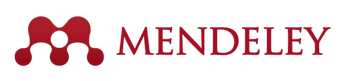 Sign up for freeSign inFormun ÜstüE-mail addressPassword (forgot?)Remember meFormun Altı…or sign in with FacebookFormun ÜstüPapersSearch papersSearch groupsSearch peopleSearchFormun AltıMain NavigationGet MendeleyWhat is Mendeley?PapersGroupsCurrent issues in comparative macrosociology: a debate on methodological issuesby John H GoldthorpeSocial Sciences › Miscellaneous PapersIn your librarySave reference to libraryShareShort URL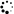 Share on FacebookShare on TwitterEmail this linkOverviewRelated researchComparative Social Research (1997) Volume: 16, Publisher: Sage Publications Ltd, Pages: 1-26ISBN: 1412903823Available from scholar.google.comor Find this paper at:openurl.ac.ukWorldCat®Google ScholarEdit library access linksAbstractSome superficial critique at QCA.Related researchMethodological issues in comparative macrosociologyJack A Goldstonein Comparative Social Research(1997)2 readersSave reference to library·Related researchCurrent Issues in Comparative Macrosociology: A Debate on Methodological Issues ; Comparing Historical Sequences-A Powerful Tool For Causal Analysis: A Reply to Goldthorpe ; Methodological Issues in Comparative Macrosociology ; A Response to the CommentarJohn H Rueschemeyer, Dietrich Goldthorpe, John D Goldstone, Jack A Stephensin Comparative Social Research(1997)1 readerSave reference to library·Related researchTHE REVIVAL OF MACROSOCIOLOGY - METHODOLOGICAL ISSUES OF DISCONTINUITY IN COMPARATIVE-HISTORICAL THEORYPeter Knappin Sociological Forum(1990)3 readersSave reference to library·Related researchComparing Historical Sequences--A Powerful Tool for Causal Analysis: A Reply to John Goldthorpe's "Current Issues in Comparative Macrosociology"Dietrich Rueschemeyer, John D Stephensin Comparative Social Research(1997)3 readersSave reference to library·Related researchCurrent issues in the hermeneutics debateBernard C Lateganin Neotestamentica(1984)1 readerSave reference to library·Related researchMore related papersCite this document (BETA)APABibTeXCellChicagoHarvardMLANatureScienceChoose a citation style from the tabs above.BibTeXCellChicagoHarvardMLANatureScienceClick to zoom in 2 pages available to preview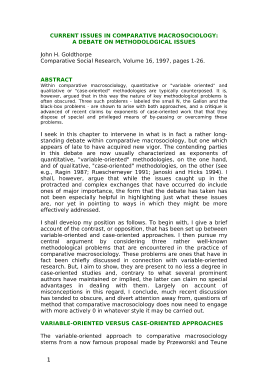 Available from scholar.google.comClosePage 1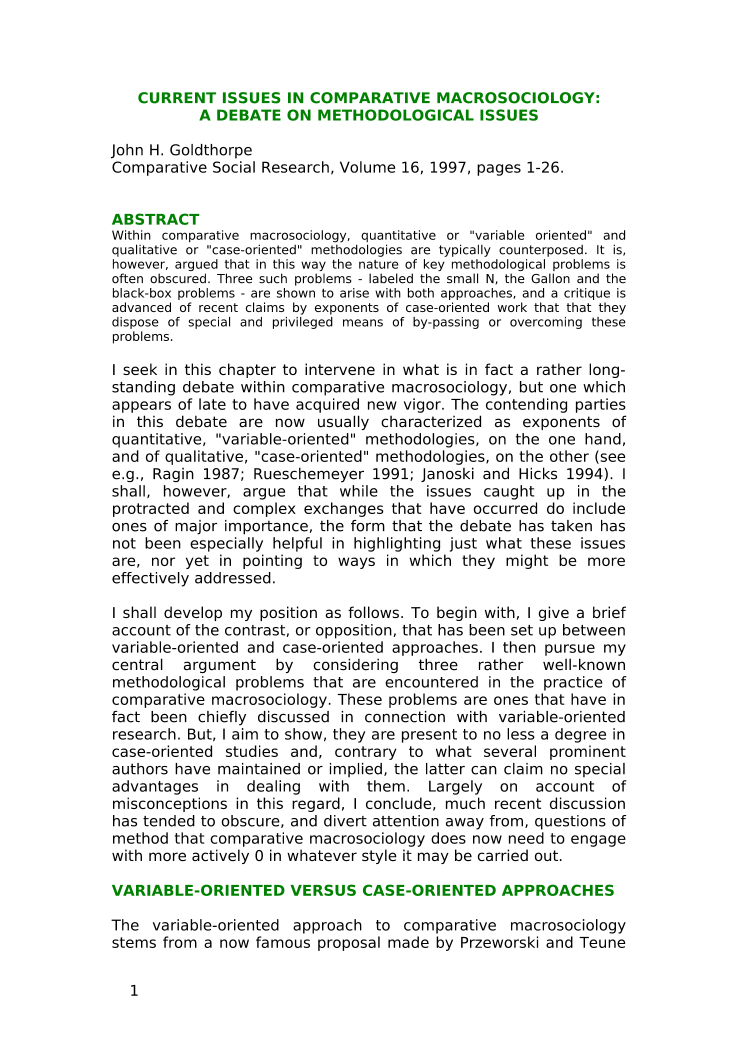 Current issues in comparative macrosociology: a debate on methodological issuesCURRENT ISSUES IN COMPARATIVE MACROSOCIOLOGY:
A DEBATE ON METHODOLOGICAL ISSUES
John H. Goldthorpe
Comparative Social Research, Volume 16, 1997, pages 1-26.
ABSTRACT
Within comparative macrosociology, quantitative or "variable oriented" and 
qualitative or "case-oriented" methodologies are typically counterposed. It is, 
however, argued that in this way the nature of key methodological problems is 
often obscured. Three such problems - labeled the small N, the Gallon and the 
black-box problems - are shown to arise with both approaches, and a critique is 
advanced of recent claims by exponents of case-oriented work that that they 
dispose of special and privileged means of by-passing or overcoming these 
problems.
I seek in this chapter to intervene in what is in fact a rather long-
standing debate within comparative macrosociology, but one which 
appears of late to have acquired new vigor. The contending parties 
in this debate are now usually characterized as exponents of 
quantitative, "variable-oriented" methodologies, on the one hand, 
and of qualitative, "case-oriented" methodologies, on the other (see 
e.g., Ragin 1987; Rueschemeyer 1991; Janoski and Hicks 1994). I 
shall, however, argue that while the issues caught up in the 
protracted and complex exchanges that have occurred do include 
ones of major importance, the form that the debate has taken has 
not been especially helpful in highlighting just what these issues 
are, nor yet in pointing to ways in which they might be more 
effectively addressed.
I shall develop my position as follows. To begin with, I give a brief 
account of the contrast, or opposition, that has been set up between 
variable-oriented and case-oriented approaches. I then pursue my 
central argument by considering three rather well-known 
methodological problems that are encountered in the practice of 
comparative macrosociology. These problems are ones that have in 
fact been chiefly discussed in connection with variable-oriented 
research. But, I aim to show, they are present to no less a degree in 
case-oriented studies and, contrary to what several prominent 
authors have maintained or implied, the latter can claim no special 
advantages in dealing with them. Largely on account of 
misconceptions in this regard, I conclude, much recent discussion 
has tended to obscure, and divert attention away from, questions of 
method that comparative macrosociology does now need to engage 
with more actively 0 in whatever style it may be carried out.
VARIABLE-ORIENTED VERSUS CASE-ORIENTED APPROACHES
The variable-oriented approach to comparative macrosociology 
stems from a now famous proposal made by Przeworski and Teune 
1Page 2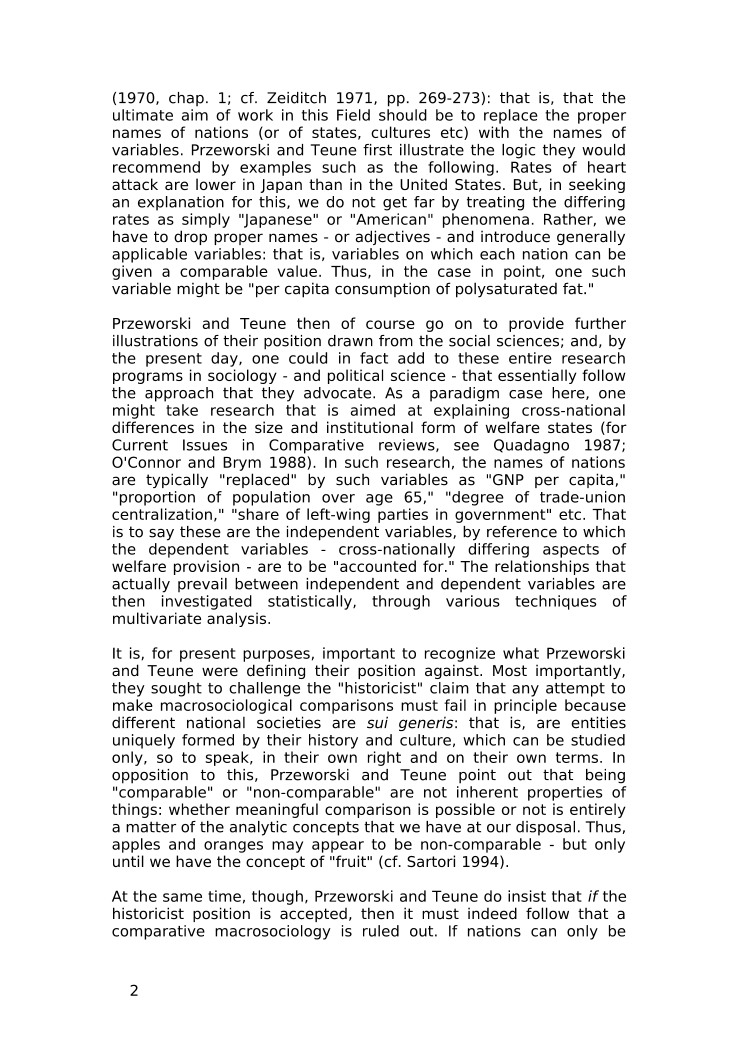 (1970, chap. 1; cf. Zeiditch 1971, pp. 269-273): that is, that the 
ultimate aim of work in this Field should be to replace the proper 
names of nations (or of states, cultures etc) with the names of 
variables. Przeworski and Teune first illustrate the logic they would 
recommend by examples such as the following. Rates of heart 
attack are lower in Japan than in the United States. But, in seeking 
an explanation for this, we do not get far by treating the differing 
rates as simply "Japanese" or "American" phenomena. Rather, we 
have to drop proper names - or adjectives - and introduce generally 
applicable variables: that is, variables on which each nation can be 
given a comparable value. Thus, in the case in point, one such 
variable might be "per capita consumption of polysaturated fat."
Przeworski and Teune then of course go on to provide further 
illustrations of their position drawn from the social sciences; and, by 
the present day, one could in fact add to these entire research 
programs in sociology - and political science - that essentially follow 
the approach that they advocate. As a paradigm case here, one 
might take research that is aimed at explaining cross-national 
differences in the size and institutional form of welfare states (for 
Current Issues in Comparative reviews, see Quadagno 1987; 
O'Connor and Brym 1988). In such research, the names of nations 
are typically "replaced" by such variables as "GNP per capita," 
"proportion of population over age 65," "degree of trade-union 
centralization," "share of left-wing parties in government" etc. That 
is to say these are the independent variables, by reference to which 
the dependent variables - cross-nationally differing aspects of 
welfare provision - are to be "accounted for." The relationships that 
actually prevail between independent and dependent variables are 
then investigated statistically, through various techniques of 
multivariate analysis.
It is, for present purposes, important to recognize what Przeworski 
and Teune were defining their position against. Most importantly, 
they sought to challenge the "historicist" claim that any attempt to 
make macrosociological comparisons must fail in principle because 
different national societies are sui generis: that is, are entities 
uniquely formed by their history and culture, which can be studied 
only, so to speak, in their own right and on their own terms. In 
opposition to this, Przeworski and Teune point out that being 
"comparable" or "non-comparable" are not inherent properties of 
things: whether meaningful comparison is possible or not is entirely 
a matter of the analytic concepts that we have at our disposal. Thus, 
apples and oranges may appear to be non-comparable - but only 
until we have the concept of "fruit" (cf. Sartori 1994).
At the same time, though, Przeworski and Teune do insist that if the 
historicist position is accepted, then it must indeed follow that a 
comparative macrosociology is ruled out. If nations can only be 
2